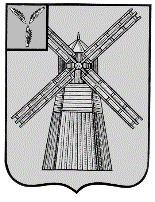 СОБРАНИЕ ДЕПУТАТОВПИТЕРСКОГО МУНИЦИПАЛЬНОГО РАЙОНАСАРАТОВСКОЙ ОБЛАСТИРЕШЕНИЕс.Питеркаот 12 октября 2021 года                     					    №54-4О внесении изменений в решение Собрания депутатов Питерского муниципального района от 21 декабря 2018 года №28-4 В соответствии с Градостроительным кодексом Российской Федерации, Федеральным законом от 06 октября 2003 г. №131 ФЗ «Об общих принципах организации местного самоуправления в Российской Федерации», рассмотрев  заключение публичных слушаний  по проекту внесения изменений в Генеральный план Алексашкинского муниципального образования Питерского муниципального района Саратовской области от 05 октября 2021 года, протокол публичных слушаний  по рассмотрению проекта внесения изменений в Генеральный план Алексашкинского муниципального образования Питерского муниципального района Саратовской области от 05 октября 2021 года, руководствуясь Уставом Питерского муниципального района Саратовской области, Собрание Депутатов Питерского муниципального района Саратовской области РЕШИЛО:1.Внести в решение Собрания депутатов Питерского муниципального района от 28-4 от 21 декабря 2018 года «Об утверждении Генерального плана Алексашкинского муниципального образования Питерского муниципального района Саратовской области» следующие изменения:1.1.в описание местоположения границ в части установления границ населенных пунктов, входящих в состав Алексашкинского муниципального образования Питерского муниципального района, содержащие графическое описание местоположения границ населенных пунктов, перечень координат характерных точек этих границ в системе координат, используемой для ведения Единого государственного реестра недвижимости согласно приложению;1.2.изложить в новой редакции:-Карту функциональных зон Алексашкинского МО;-Карту размещения объектов местного значения Алексашкинского МО;-Карту зон с особыми условиями использования территории Алексашкинского МО;-Карту границ населенных пунктов Алексашкинского МО.2.Настоящее решение вступает в силу с момента его официального опубликования в районной газете «Искра» и подлежит размещению на официальном сайте администрации Питерского муниципального района в информационно-телекоммуникационной сети Интернет:  http://питеркарф.Приложение к решению Собрания депутатов Питерского муниципального районаот 12 октября 2021 года №54-4ОПИСАНИЕ МЕСТОПОЛОЖЕНИЯ ГРАНИЦГраница населенного пункта c. Алексашкино Алексашкинское муниципального образования Питерского муниципального района Саратовской области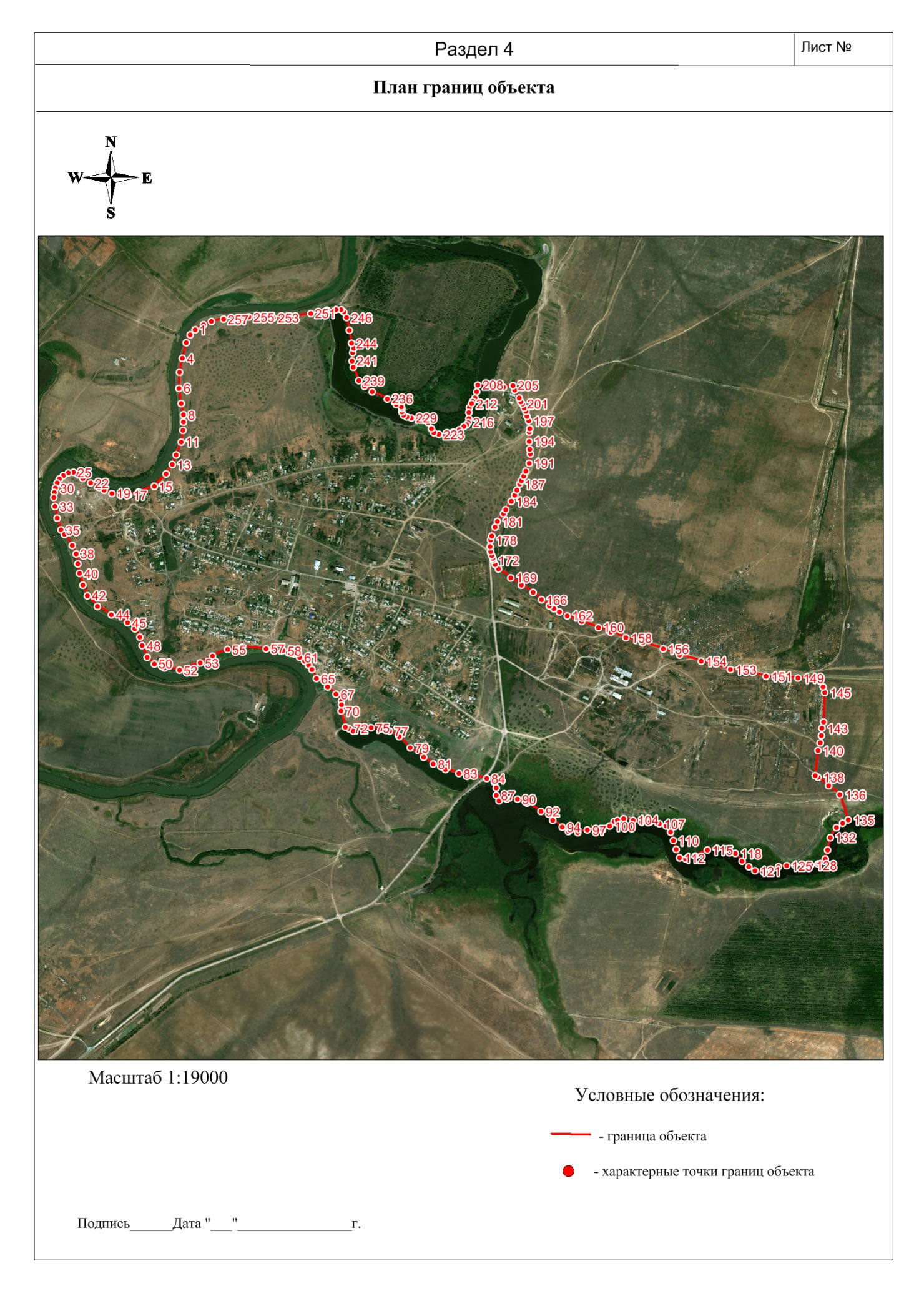 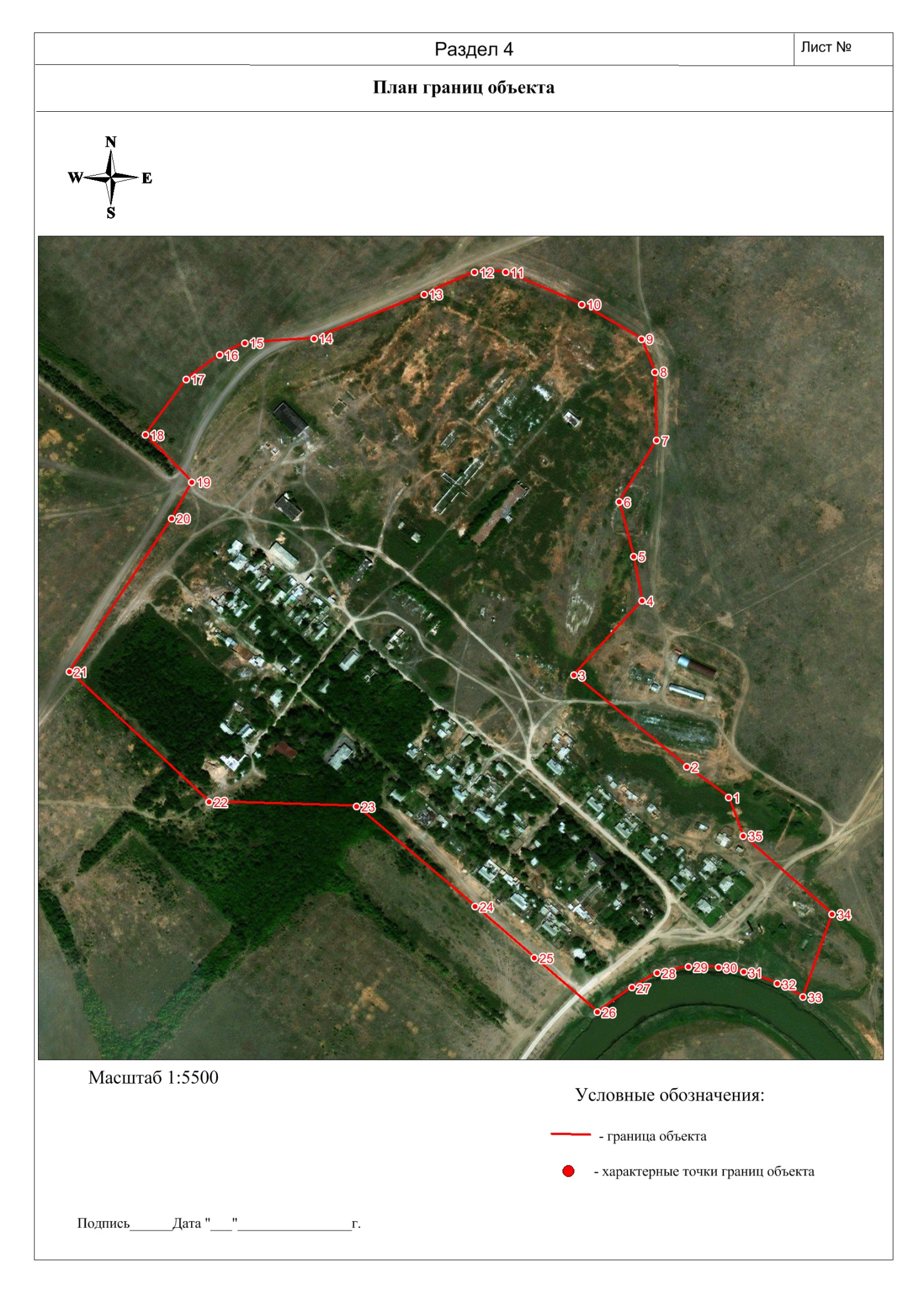 Председатель Собрания депутатов Питерского муниципального районаГлава Питерского муниципального района                                     В.П.Андреев                                         А.А.РябовРаздел 1Раздел 1Раздел 1Сведения об объектеСведения об объектеСведения об объекте№ п/пХарактеристики объектаОписание характеристик1231Местоположение объекта413324, Саратовская обл, Питерский р-н, Алексашкино с2Площадь объекта +/- величина погрешности определения площади(Р+/- Дельта Р)–3Иные характеристики объекта–Раздел 2Раздел 2Раздел 2Раздел 2Раздел 2Раздел 2Раздел 2Раздел 2Сведения о местоположении границ объектаСведения о местоположении границ объектаСведения о местоположении границ объектаСведения о местоположении границ объектаСведения о местоположении границ объектаСведения о местоположении границ объектаСведения о местоположении границ объектаСведения о местоположении границ объекта1. Система координат МСК-64, зона 21. Система координат МСК-64, зона 21. Система координат МСК-64, зона 21. Система координат МСК-64, зона 21. Система координат МСК-64, зона 21. Система координат МСК-64, зона 21. Система координат МСК-64, зона 21. Система координат МСК-64, зона 22. Сведения о характерных точках границ объекта2. Сведения о характерных точках границ объекта2. Сведения о характерных точках границ объекта2. Сведения о характерных точках границ объекта2. Сведения о характерных точках границ объекта2. Сведения о характерных точках границ объекта2. Сведения о характерных точках границ объекта2. Сведения о характерных точках границ объектаОбозначениехарактерных точек границКоординаты, мКоординаты, мМетод определения координат характерной точки Метод определения координат характерной точки Средняя квадратическая погрешность положения характерной точки (Мt), мСредняя квадратическая погрешность положения характерной точки (Мt), мОписание обозначения точки на местности (при наличии)Обозначениехарактерных точек границХYМетод определения координат характерной точки Метод определения координат характерной точки Средняя квадратическая погрешность положения характерной точки (Мt), мСредняя квадратическая погрешность положения характерной точки (Мt), мОписание обозначения точки на местности (при наличии)123445561435152.112415950.45Метод спутниковых геодезических измерений (определений)Метод спутниковых геодезических измерений (определений)0.100.10–2435128.272415931.05Метод спутниковых геодезических измерений (определений)Метод спутниковых геодезических измерений (определений)0.100.10–3435093.792415913.11Метод спутниковых геодезических измерений (определений)Метод спутниковых геодезических измерений (определений)0.100.10–4435026.142415899.18Метод спутниковых геодезических измерений (определений)Метод спутниковых геодезических измерений (определений)0.100.10–5434965.842415887.52Метод спутниковых геодезических измерений (определений)Метод спутниковых геодезических измерений (определений)0.100.10–6434897.702415888.24Метод спутниковых геодезических измерений (определений)Метод спутниковых геодезических измерений (определений)0.100.10–7434832.192415897.03Метод спутниковых геодезических измерений (определений)Метод спутниковых геодезических измерений (определений)0.100.10–8434783.772415908.69Метод спутниковых геодезических измерений (определений)Метод спутниковых геодезических измерений (определений)0.100.10–9434753.772415909.37Метод спутниковых геодезических измерений (определений)Метод спутниковых геодезических измерений (определений)0.100.10–10434716.432415908.58Метод спутниковых геодезических измерений (определений)Метод спутниковых геодезических измерений (определений)0.100.10–11434666.762415900.75Метод спутниковых геодезических измерений (определений)Метод спутниковых геодезических измерений (определений)0.100.10–12434609.522415880.88Метод спутниковых геодезических измерений (определений)Метод спутниковых геодезических измерений (определений)0.100.10–13434567.822415866.37Метод спутниковых геодезических измерений (определений)Метод спутниковых геодезических измерений (определений)0.100.10–14434526.982415838.84Метод спутниковых геодезических измерений (определений)Метод спутниковых геодезических измерений (определений)0.100.10–15434473.192415789.52Метод спутниковых геодезических измерений (определений)Метод спутниковых геодезических измерений (определений)0.100.10–16434446.542415722.67Метод спутниковых геодезических измерений (определений)Метод спутниковых геодезических измерений (определений)0.100.10–17434433.062415680.47Метод спутниковых геодезических измерений (определений)Метод спутниковых геодезических измерений (определений)0.100.10–18434430.332415644.54Метод спутниковых геодезических измерений (определений)Метод спутниковых геодезических измерений (определений)0.100.10–19434438.502415608.30Метод спутниковых геодезических измерений (определений)Метод спутниковых геодезических измерений (определений)0.100.10–20434451.532415574.25Метод спутниковых геодезических измерений (определений)Метод спутниковых геодезических измерений (определений)0.100.10–21434462.752415550.40Метод спутниковых геодезических измерений (определений)Метод спутниковых геодезических измерений (определений)0.100.10–22434481.002415513.79Метод спутниковых геодезических измерений (определений)Метод спутниковых геодезических измерений (определений)0.100.10–23434500.942415480.81Метод спутниковых геодезических измерений (определений)Метод спутниковых геодезических измерений (определений)0.100.10–24434517.442415456.84Метод спутниковых геодезических измерений (определений)Метод спутниковых геодезических измерений (определений)0.100.10–25434525.132415437.96Метод спутниковых геодезических измерений (определений)Метод спутниковых геодезических измерений (определений)0.100.10–26434521.422415417.30Метод спутниковых геодезических измерений (определений)Метод спутниковых геодезических измерений (определений)0.100.10–27434510.412415396.80Метод спутниковых геодезических измерений (определений)Метод спутниковых геодезических измерений (определений)0.100.10–28434496.222415378.82Метод спутниковых геодезических измерений (определений)Метод спутниковых геодезических измерений (определений)0.100.10–29434476.982415371.12Метод спутниковых геодезических измерений (определений)Метод спутниковых геодезических измерений (определений)0.100.10–30434456.122415363.45Метод спутниковых геодезических измерений (определений)Метод спутниковых геодезических измерений (определений)0.100.10–31434437.092415359.19Метод спутниковых геодезических измерений (определений)Метод спутниковых геодезических измерений (определений)0.100.10–32434414.602415357.06Метод спутниковых геодезических измерений (определений)Метод спутниковых геодезических измерений (определений)0.100.10–33434376.082415363.13Метод спутниковых геодезических измерений (определений)Метод спутниковых геодезических измерений (определений)0.100.10–34434327.322415372.55Метод спутниковых геодезических измерений (определений)Метод спутниковых геодезических измерений (определений)0.100.10–35434275.042415392.43Метод спутниковых геодезических измерений (определений)Метод спутниковых геодезических измерений (определений)0.100.10–36434256.142415406.62Метод спутниковых геодезических измерений (определений)Метод спутниковых геодезических измерений (определений)0.100.10–37434209.922415441.33Метод спутниковых геодезических измерений (определений)Метод спутниковых геодезических измерений (определений)0.100.10–38434175.102415458.13Метод спутниковых геодезических измерений (определений)Метод спутниковых геодезических измерений (определений)0.100.10–39434131.482415467.30Метод спутниковых геодезических измерений (определений)Метод спутниковых геодезических измерений (определений)0.100.10–40434090.322415476.31Метод спутниковых геодезических измерений (определений)Метод спутниковых геодезических измерений (определений)0.100.10–41434040.372415492.07Метод спутниковых геодезических измерений (определений)Метод спутниковых геодезических измерений (определений)0.100.10–42433995.372415510.98Метод спутниковых геодезических измерений (определений)Метод спутниковых геодезических измерений (определений)0.100.10–43433950.922415555.09Метод спутниковых геодезических измерений (определений)Метод спутниковых геодезических измерений (определений)0.100.10–44433915.802415616.89Метод спутниковых геодезических измерений (определений)Метод спутниковых геодезических измерений (определений)0.100.10–45433881.842415688.59Метод спутниковых геодезических измерений (определений)Метод спутниковых геодезических измерений (определений)0.100.10–46433856.942415720.33Метод спутниковых геодезических измерений (определений)Метод спутниковых геодезических измерений (определений)0.100.10–47433822.432415741.21Метод спутниковых геодезических измерений (определений)Метод спутниковых геодезических измерений (определений)0.100.10–48433785.972415752.74Метод спутниковых геодезических измерений (определений)Метод спутниковых геодезических измерений (определений)0.100.10–49433735.262415775.15Метод спутниковых геодезических измерений (определений)Метод спутниковых геодезических измерений (определений)0.100.10–50433708.162415806.58Метод спутниковых геодезических измерений (определений)Метод спутниковых геодезических измерений (определений)0.100.10–51433692.692415852.32Метод спутниковых геодезических измерений (определений)Метод спутниковых геодезических измерений (определений)0.100.10–52433683.572415915.98Метод спутниковых геодезических измерений (определений)Метод спутниковых геодезических измерений (определений)0.100.10–53433717.212416004.70Метод спутниковых геодезических измерений (определений)Метод спутниковых геодезических измерений (определений)0.100.10–54433746.812416058.54Метод спутниковых геодезических измерений (определений)Метод спутниковых геодезических измерений (определений)0.100.10–55433776.642416122.13Метод спутниковых геодезических измерений (определений)Метод спутниковых геодезических измерений (определений)0.100.10–56433786.982416185.35Метод спутниковых геодезических измерений (определений)Метод спутниковых геодезических измерений (определений)0.100.10–57433784.052416289.75Метод спутниковых геодезических измерений (определений)Метод спутниковых геодезических измерений (определений)0.100.10–58433777.182416362.71Метод спутниковых геодезических измерений (определений)Метод спутниковых геодезических измерений (определений)0.100.10–59433769.602416386.47Метод спутниковых геодезических измерений (определений)Метод спутниковых геодезических измерений (определений)0.100.10–60433763.222416409.80Метод спутниковых геодезических измерений (определений)Метод спутниковых геодезических измерений (определений)0.100.10–61433749.592416434.91Метод спутниковых геодезических измерений (определений)Метод спутниковых геодезических измерений (определений)0.100.10–62433734.272416457.22Метод спутниковых геодезических измерений (определений)Метод спутниковых геодезических измерений (определений)0.100.10–63433716.402416474.30Метод спутниковых геодезических измерений (определений)Метод спутниковых геодезических измерений (определений)0.100.10–64433698.052416488.14Метод спутниковых геодезических измерений (определений)Метод спутниковых геодезических измерений (определений)0.100.10–65433659.552416508.64Метод спутниковых геодезических измерений (определений)Метод спутниковых геодезических измерений (определений)0.100.10–66433626.632416557.71Метод спутниковых геодезических измерений (определений)Метод спутниковых геодезических измерений (определений)0.100.10–67433593.822416595.50Метод спутниковых геодезических измерений (определений)Метод спутниковых геодезических измерений (определений)0.100.10–68433566.562416619.59Метод спутниковых геодезических измерений (определений)Метод спутниковых геодезических измерений (определений)0.100.10–69433549.712416620.00Метод спутниковых геодезических измерений (определений)Метод спутниковых геодезических измерений (определений)0.100.10–70433522.102416618.99Метод спутниковых геодезических измерений (определений)Метод спутниковых геодезических измерений (определений)0.100.10–71433453.592416639.00Метод спутниковых геодезических измерений (определений)Метод спутниковых геодезических измерений (определений)0.100.10–72433448.122416655.99Метод спутниковых геодезических измерений (определений)Метод спутниковых геодезических измерений (определений)0.100.10–73433437.562416674.57Метод спутниковых геодезических измерений (определений)Метод спутниковых геодезических измерений (определений)0.100.10–74433450.172416714.64Метод спутниковых геодезических измерений (определений)Метод спутниковых геодезических измерений (определений)0.100.10–75433453.152416749.60Метод спутниковых геодезических измерений (определений)Метод спутниковых геодезических измерений (определений)0.100.10–76433450.862416794.04Метод спутниковых геодезических измерений (определений)Метод спутниковых геодезических измерений (определений)0.100.10–77433441.422416829.83Метод спутниковых геодезических измерений (определений)Метод спутниковых геодезических измерений (определений)0.100.10–78433418.212416871.80Метод спутниковых геодезических измерений (определений)Метод спутниковых геодезических измерений (определений)0.100.10–79433371.382416920.17Метод спутниковых геодезических измерений (определений)Метод спутниковых геодезических измерений (определений)0.100.10–80433332.472416979.74Метод спутниковых геодезических измерений (определений)Метод спутниковых геодезических измерений (определений)0.100.10–81433304.182417022.92Метод спутниковых геодезических измерений (определений)Метод спутниковых геодезических измерений (определений)0.100.10–82433280.472417074.81Метод спутниковых геодезических измерений (определений)Метод спутниковых геодезических измерений (определений)0.100.10–83433264.222417133.13Метод спутниковых геодезических измерений (определений)Метод спутниковых геодезических измерений (определений)0.100.10–84433245.022417255.34Метод спутниковых геодезических измерений (определений)Метод спутниковых геодезических измерений (определений)0.100.10–85433229.132417290.49Метод спутниковых геодезических измерений (определений)Метод спутниковых геодезических измерений (определений)0.100.10–86433206.862417296.17Метод спутниковых геодезических измерений (определений)Метод спутниковых геодезических измерений (определений)0.100.10–87433174.132417296.91Метод спутниковых геодезических измерений (определений)Метод спутниковых геодезических измерений (определений)0.100.10–88433150.292417309.54Метод спутниковых геодезических измерений (определений)Метод спутниковых геодезических измерений (определений)0.100.10–89433157.962417343.92Метод спутниковых геодезических измерений (определений)Метод спутниковых геодезических измерений (определений)0.100.10–90433160.692417388.79Метод спутниковых геодезических измерений (определений)Метод спутниковых геодезических измерений (определений)0.100.10–91433144.402417430.62Метод спутниковых геодезических измерений (определений)Метод спутниковых геодезических измерений (определений)0.100.10–92433109.582417491.88Метод спутниковых геодезических измерений (определений)Метод спутниковых геодезических измерений (определений)0.100.10–93433071.132417544.58Метод спутниковых геодезических измерений (определений)Метод спутниковых геодезических измерений (определений)0.100.10–94433042.742417584.96Метод спутниковых геодезических измерений (определений)Метод спутниковых геодезических измерений (определений)0.100.10–95433024.422417613.02Метод спутниковых геодезических измерений (определений)Метод спутниковых геодезических измерений (определений)0.100.10–96433021.872417652.82Метод спутниковых геодезических измерений (определений)Метод спутниковых геодезических измерений (определений)0.100.10–97433034.892417695.73Метод спутниковых геодезических измерений (определений)Метод спутниковых геодезических измерений (определений)0.100.10–98433039.082417728.46Метод спутниковых геодезических измерений (определений)Метод спутниковых геодезических измерений (определений)0.100.10–99433036.332417759.63Метод спутниковых геодезических измерений (определений)Метод спутниковых геодезических измерений (определений)0.100.10–100433054.252417790.33Метод спутниковых геодезических измерений (определений)Метод спутниковых геодезических измерений (определений)0.100.10–101433071.912417809.37Метод спутниковых геодезических измерений (определений)Метод спутниковых геодезических измерений (определений)0.100.10–102433078.442417824.03Метод спутниковых геодезических измерений (определений)Метод спутниковых геодезических измерений (определений)0.100.10–103433085.942417849.57Метод спутниковых геодезических измерений (определений)Метод спутниковых геодезических измерений (определений)0.100.10–104433080.762417890.90Метод спутниковых геодезических измерений (определений)Метод спутниковых геодезических измерений (определений)0.100.10–105433074.162417928.33Метод спутниковых геодезических измерений (определений)Метод спутниковых геодезических измерений (определений)0.100.10–106433074.972417964.59Метод спутниковых геодезических измерений (определений)Метод спутниковых геодезических измерений (определений)0.100.10–107433067.252418004.51Метод спутниковых геодезических измерений (определений)Метод спутниковых геодезических измерений (определений)0.100.10–108433059.302418034.06Метод спутниковых геодезических измерений (определений)Метод спутниковых геодезических измерений (определений)0.100.10–109433033.892418053.64Метод спутниковых геодезических измерений (определений)Метод спутниковых геодезических измерений (определений)0.100.10–110432996.272418066.58Метод спутниковых геодезических измерений (определений)Метод спутниковых геодезических измерений (определений)0.100.10–111432958.652418079.52Метод спутниковых геодезических измерений (определений)Метод спутниковых геодезических измерений (определений)0.100.10–112432922.832418095.88Метод спутниковых геодезических измерений (определений)Метод спутниковых геодезических измерений (определений)0.100.10–113432918.242418121.90Метод спутниковых геодезических измерений (определений)Метод спутниковых геодезических измерений (определений)0.100.10–114432931.232418163.08Метод спутниковых геодезических измерений (определений)Метод спутниковых геодезических измерений (определений)0.100.10–115432959.992418216.00Метод спутниковых геодезических измерений (определений)Метод спутниковых геодезических измерений (определений)0.100.10–116432967.772418255.56Метод спутниковых геодезических измерений (определений)Метод спутниковых геодезических измерений (определений)0.100.10–117432966.932418294.89Метод спутниковых геодезических измерений (определений)Метод спутниковых геодезических измерений (определений)0.100.10–118432947.212418337.24Метод спутниковых геодезических измерений (определений)Метод спутниковых геодезических измерений (определений)0.100.10–119432915.102418365.60Метод спутниковых геодезических измерений (определений)Метод спутниковых геодезических измерений (определений)0.100.10–120432889.922418395.54Метод спутниковых геодезических измерений (определений)Метод спутниковых геодезических измерений (определений)0.100.10–121432875.042418423.53Метод спутниковых геодезических измерений (определений)Метод спутниковых геодезических измерений (определений)0.100.10–122432869.822418459.50Метод спутниковых геодезических измерений (определений)Метод спутниковых геодезических измерений (определений)0.100.10–123432879.192418492.98Метод спутниковых геодезических измерений (определений)Метод спутниковых геодезических измерений (определений)0.100.10–124432892.802418523.34Метод спутниковых геодезических измерений (определений)Метод спутниковых геодезических измерений (определений)0.100.10–125432900.502418559.46Метод спутниковых геодезических измерений (определений)Метод спутниковых геодезических измерений (определений)0.100.10–126432903.002418593.96Метод спутниковых геодезических измерений (определений)Метод спутниковых геодезических измерений (определений)0.100.10–127432904.712418631.50Метод спутниковых геодезических измерений (определений)Метод спутниковых геодезических измерений (определений)0.100.10–128432904.592418664.77Метод спутниковых геодезических измерений (определений)Метод спутниковых геодезических измерений (определений)0.100.10–129432910.462418695.74Метод спутниковых геодезических измерений (определений)Метод спутниковых геодезических измерений (определений)0.100.10–130432932.662418725.05Метод спутниковых геодезических измерений (определений)Метод спутниковых геодезических измерений (определений)0.100.10–131432969.912418734.14Метод спутниковых геодезических измерений (определений)Метод спутниковых геодезических измерений (определений)0.100.10–132433025.302418744.99Метод спутниковых геодезических измерений (определений)Метод спутниковых геодезических измерений (определений)0.100.10–133433068.132418772.11Метод спутниковых геодезических измерений (определений)Метод спутниковых геодезических измерений (определений)0.100.10–134433086.822418798.47Метод спутниковых геодезических измерений (определений)Метод спутниковых геодезических измерений (определений)0.100.10–135433103.732418822.28Метод спутниковых геодезических измерений (определений)Метод спутниковых геодезических измерений (определений)0.100.10–136433210.562418783.60Метод спутниковых геодезических измерений (определений)Метод спутниковых геодезических измерений (определений)0.100.10–137433248.952418732.30Метод спутниковых геодезических измерений (определений)Метод спутниковых геодезических измерений (определений)0.100.10–138433282.822418687.20Метод спутниковых геодезических измерений (определений)Метод спутниковых геодезических измерений (определений)0.100.10–139433290.272418675.44Метод спутниковых геодезических измерений (определений)Метод спутниковых геодезических измерений (определений)0.100.10–140433398.362418683.59Метод спутниковых геодезических измерений (определений)Метод спутниковых геодезических измерений (определений)0.100.10–141433432.662418694.00Метод спутниковых геодезических измерений (определений)Метод спутниковых геодезических измерений (определений)0.100.10–142433463.162418697.39Метод спутниковых геодезических измерений (определений)Метод спутниковых геодезических измерений (определений)0.100.10–143433496.062418699.09Метод спутниковых геодезических измерений (определений)Метод спутниковых геодезических измерений (определений)0.100.10–144433521.272418706.39Метод спутниковых геодезических измерений (определений)Метод спутниковых геодезических измерений (определений)0.100.10–145433650.082418707.89Метод спутниковых геодезических измерений (определений)Метод спутниковых геодезических измерений (определений)0.100.10–146433674.162418699.97Метод спутниковых геодезических измерений (определений)Метод спутниковых геодезических измерений (определений)0.100.10–147433697.812418687.23Метод спутниковых геодезических измерений (определений)Метод спутниковых геодезических измерений (определений)0.100.10–148433712.492418672.67Метод спутниковых геодезических измерений (определений)Метод спутниковых геодезических измерений (определений)0.100.10–149433709.832418590.56Метод спутниковых геодезических измерений (определений)Метод спутниковых геодезических измерений (определений)0.100.10–150433710.862418491.70Метод спутниковых геодезических измерений (определений)Метод спутниковых геодезических измерений (определений)0.100.10–151433713.222418452.60Метод спутниковых геодезических измерений (определений)Метод спутниковых геодезических измерений (определений)0.100.10–152433730.232418361.11Метод спутниковых геодезических измерений (определений)Метод спутниковых геодезических измерений (определений)0.100.10–153433739.372418298.27Метод спутниковых геодезических измерений (определений)Метод спутниковых геодезических измерений (определений)0.100.10–154433771.372418169.83Метод спутниковых геодезических измерений (определений)Метод спутниковых геодезических измерений (определений)0.100.10–155433797.672418076.51Метод спутниковых геодезических измерений (определений)Метод спутниковых геодезических измерений (определений)0.100.10–156433821.622418004.99Метод спутниковых геодезических измерений (определений)Метод спутниковых геодезических измерений (определений)0.100.10–157433846.792417915.96Метод спутниковых геодезических измерений (определений)Метод спутниковых геодезических измерений (определений)0.100.10–158433865.452417843.75Метод спутниковых геодезических измерений (определений)Метод спутниковых геодезических измерений (определений)0.100.10–159433889.072417775.70Метод спутниковых геодезических измерений (определений)Метод спутниковых геодезических измерений (определений)0.100.10–160433907.762417722.81Метод спутниковых геодезических измерений (определений)Метод спутниковых геодезических измерений (определений)0.100.10–161433932.492417649.86Метод спутниковых геодезических измерений (определений)Метод спутниковых геодезических измерений (определений)0.100.10–162433955.422417587.11Метод спутниковых геодезических измерений (определений)Метод спутниковых геодезических измерений (определений)0.100.10–163433970.902417553.82Метод спутниковых геодезических измерений (определений)Метод спутниковых геодезических измерений (определений)0.100.10–164433985.352417529.09Метод спутниковых геодезических измерений (определений)Метод спутниковых геодезических измерений (определений)0.100.10–165433995.862417509.33Метод спутниковых геодезических измерений (определений)Метод спутниковых геодезических измерений (определений)0.100.10–166434021.442417474.38Метод спутниковых геодезических измерений (определений)Метод спутниковых геодезических измерений (определений)0.100.10–167434052.652417437.08Метод спутниковых геодезических измерений (определений)Метод спутниковых геодезических измерений (определений)0.100.10–168434082.342417386.38Метод спутниковых геодезических измерений (определений)Метод спутниковых геодезических измерений (определений)0.100.10–169434113.762417340.53Метод спутниковых геодезических измерений (определений)Метод спутниковых геодезических измерений (определений)0.100.10–170434150.272417286.42Метод спутниковых геодезических измерений (определений)Метод спутниковых геодезических измерений (определений)0.100.10–171434169.772417269.71Метод спутниковых геодезических измерений (определений)Метод спутниковых геодезических измерений (определений)0.100.10–172434187.652417263.56Метод спутниковых геодезических измерений (определений)Метод спутниковых геодезических измерений (определений)0.100.10–173434194.732417261.12Метод спутниковых геодезических измерений (определений)Метод спутниковых геодезических измерений (определений)0.100.10–174434207.482417255.23Метод спутниковых геодезических измерений (определений)Метод спутниковых геодезических измерений (определений)0.100.10–175434218.822417250.00Метод спутниковых геодезических измерений (определений)Метод спутниковых геодезических измерений (определений)0.100.10–176434223.672417249.08Метод спутниковых геодезических измерений (определений)Метод спутниковых геодезических измерений (определений)0.100.10–177434245.552417248.18Метод спутниковых геодезических измерений (определений)Метод спутниковых геодезических измерений (определений)0.100.10–178434274.392417249.97Метод спутниковых геодезических измерений (определений)Метод спутниковых геодезических измерений (определений)0.100.10–179434292.332417254.05Метод спутниковых геодезических измерений (определений)Метод спутниковых геодезических измерений (определений)0.100.10–180434331.142417265.78Метод спутниковых геодезических измерений (определений)Метод спутниковых геодезических измерений (определений)0.100.10–181434354.912417276.64Метод спутниковых геодезических измерений (определений)Метод спутниковых геодезических измерений (определений)0.100.10–182434387.922417301.52Метод спутниковых геодезических измерений (определений)Метод спутниковых геодезических измерений (определений)0.100.10–183434405.992417311.28Метод спутниковых геодезических измерений (определений)Метод спутниковых геодезических измерений (определений)0.100.10–184434441.812417334.88Метод спутниковых геодезических измерений (определений)Метод спутниковых геодезических измерений (определений)0.100.10–185434469.312417349.31Метод спутниковых геодезических измерений (определений)Метод спутниковых геодезических измерений (определений)0.100.10–186434491.012417357.26Метод спутниковых геодезических измерений (определений)Метод спутниковых геодезических измерений (определений)0.100.10–187434517.762417368.54Метод спутниковых геодезических измерений (определений)Метод спутниковых геодезических измерений (определений)0.100.10–188434532.142417376.00Метод спутниковых геодезических измерений (определений)Метод спутниковых геодезических измерений (определений)0.100.10–189434551.542417386.14Метод спутниковых геодезических измерений (определений)Метод спутниковых геодезических измерений (определений)0.100.10–190434573.082417395.38Метод спутниковых геодезических измерений (определений)Метод спутниковых геодезических измерений (определений)0.100.10–191434608.982417408.81Метод спутниковых геодезических измерений (определений)Метод спутниковых геодезических измерений (определений)0.100.10–192434649.202417411.57Метод спутниковых геодезических измерений (определений)Метод спутниковых геодезических измерений (определений)0.100.10–193434669.442417409.49Метод спутниковых геодезических измерений (определений)Метод спутниковых геодезических измерений (определений)0.100.10–194434702.552417405.54Метод спутниковых геодезических измерений (определений)Метод спутниковых геодезических измерений (определений)0.100.10–195434742.202417405.94Метод спутниковых геодезических измерений (определений)Метод спутниковых геодезических измерений (определений)0.100.10–196434756.432417406.48Метод спутниковых геодезических измерений (определений)Метод спутниковых геодезических измерений (определений)0.100.10–197434790.172417400.66Метод спутниковых геодезических измерений (определений)Метод спутниковых геодезических измерений (определений)0.100.10–198434811.122417394.53Метод спутниковых геодезических измерений (определений)Метод спутниковых геодезических измерений (определений)0.100.10–199434830.622417389.18Метод спутниковых геодезических измерений (определений)Метод спутниковых геодезических измерений (определений)0.100.10–200434846.622417381.44Метод спутниковых геодезических измерений (определений)Метод спутниковых геодезических измерений (определений)0.100.10–201434863.362417373.20Метод спутниковых геодезических измерений (определений)Метод спутниковых геодезических измерений (определений)0.100.10–202434873.242417365.85Метод спутниковых геодезических измерений (определений)Метод спутниковых геодезических измерений (определений)0.100.10–203434888.142417357.80Метод спутниковых геодезических измерений (определений)Метод спутниковых геодезических измерений (определений)0.100.10–204434922.352417339.00Метод спутниковых геодезических измерений (определений)Метод спутниковых геодезических измерений (определений)0.100.10–205434941.482417330.57Метод спутниковых геодезических измерений (определений)Метод спутниковых геодезических измерений (определений)0.100.10–206434932.432417288.87Метод спутниковых геодезических измерений (определений)Метод спутниковых геодезических измерений (определений)0.100.10–207434935.772417249.81Метод спутниковых геодезических измерений (определений)Метод спутниковых геодезических измерений (определений)0.100.10–208434940.802417179.30Метод спутниковых геодезических измерений (определений)Метод спутниковых геодезических измерений (определений)0.100.10–209434911.802417174.64Метод спутниковых геодезических измерений (определений)Метод спутниковых геодезических измерений (определений)0.100.10–210434885.622417168.30Метод спутниковых геодезических измерений (определений)Метод спутниковых геодезических измерений (определений)0.100.10–211434870.312417157.32Метод спутниковых геодезических измерений (определений)Метод спутниковых геодезических измерений (определений)0.100.10–212434859.252417153.89Метод спутниковых геодезических измерений (определений)Метод спутниковых геодезических измерений (определений)0.100.10–213434843.582417144.86Метод спутниковых геодезических измерений (определений)Метод спутниковых геодезических измерений (определений)0.100.10–214434821.952417142.08Метод спутниковых геодезических измерений (определений)Метод спутниковых геодезических измерений (определений)0.100.10–215434795.122417143.50Метод спутниковых геодезических измерений (определений)Метод спутниковых геодезических измерений (определений)0.100.10–216434778.402417141.84Метод спутниковых геодезических измерений (определений)Метод спутниковых геодезических измерений (определений)0.100.10–217434767.252417134.74Метод спутниковых геодезических измерений (определений)Метод спутниковых геодезических измерений (определений)0.100.10–218434759.632417121.45Метод спутниковых геодезических измерений (определений)Метод спутниковых геодезических измерений (определений)0.100.10–219434744.952417102.19Метод спутниковых геодезических измерений (определений)Метод спутниковых геодезических измерений (определений)0.100.10–220434736.252417077.09Метод спутниковых геодезических измерений (определений)Метод спутниковых геодезических измерений (определений)0.100.10–221434727.702417058.92Метод спутниковых геодезических измерений (определений)Метод спутниковых геодезических измерений (определений)0.100.10–222434721.232417042.34Метод спутниковых геодезических измерений (определений)Метод спутниковых геодезических измерений (определений)0.100.10–223434723.852417014.12Метод спутниковых геодезических измерений (определений)Метод спутниковых геодезических измерений (определений)0.100.10–224434732.312416992.31Метод спутниковых геодезических измерений (определений)Метод спутниковых геодезических измерений (определений)0.100.10–225434747.962416982.57Метод спутниковых геодезических измерений (определений)Метод спутниковых геодезических измерений (определений)0.100.10–226434773.652416966.49Метод спутниковых геодезических измерений (определений)Метод спутниковых геодезических измерений (определений)0.100.10–227434784.262416949.93Метод спутниковых геодезических измерений (определений)Метод спутниковых геодезических измерений (определений)0.100.10–228434789.032416926.56Метод спутниковых геодезических измерений (определений)Метод спутниковых геодезических измерений (определений)0.100.10–229434792.792416894.65Метод спутниковых геодезических измерений (определений)Метод спутниковых геодезических измерений (определений)0.100.10–230434795.582416874.19Метод спутниковых геодезических измерений (определений)Метод спутниковых геодезических измерений (определений)0.100.10–231434803.812416860.13Метод спутниковых геодезических измерений (определений)Метод спутниковых геодезических измерений (определений)0.100.10–232434816.652416852.09Метод спутниковых геодезических измерений (определений)Метод спутниковых геодезических измерений (определений)0.100.10–233434832.962416853.35Метод спутниковых геодезических измерений (определений)Метод спутниковых геодезических измерений (определений)0.100.10–234434838.992416849.95Метод спутниковых геодезических измерений (определений)Метод спутниковых геодезических измерений (определений)0.100.10–235434847.842416827.31Метод спутниковых геодезических измерений (определений)Метод спутниковых геодезических измерений (определений)0.100.10–236434872.212416789.22Метод спутниковых геодезических измерений (определений)Метод спутниковых геодезических измерений (определений)0.100.10–237434901.222416721.65Метод спутниковых геодезических измерений (определений)Метод спутниковых геодезических измерений (определений)0.100.10–238434925.292416688.06Метод спутниковых геодезических измерений (определений)Метод спутниковых геодезических измерений (определений)0.100.10–239434947.522416663.49Метод спутниковых геодезических измерений (определений)Метод спутниковых геодезических измерений (определений)0.100.10–240435004.362416639.36Метод спутниковых геодезических измерений (определений)Метод спутниковых геодезических измерений (определений)0.100.10–241435032.322416633.84Метод спутниковых геодезических измерений (определений)Метод спутниковых геодезических измерений (определений)0.100.10–242435067.302416633.46Метод спутниковых геодезических измерений (определений)Метод спутниковых геодезических измерений (определений)0.100.10–243435086.952416638.42Метод спутниковых геодезических измерений (определений)Метод спутниковых геодезических измерений (определений)0.100.10–244435107.922416629.79Метод спутниковых геодезических измерений (определений)Метод спутниковых геодезических измерений (определений)0.100.10–245435164.642416618.72Метод спутниковых геодезических измерений (определений)Метод спутниковых геодезических измерений (определений)0.100.10–246435218.642416604.69Метод спутниковых геодезических измерений (определений)Метод спутниковых геодезических измерений (определений)0.100.10–247435242.412416592.84Метод спутниковых геодезических измерений (определений)Метод спутниковых геодезических измерений (определений)0.100.10–248435252.872416578.35Метод спутниковых геодезических измерений (определений)Метод спутниковых геодезических измерений (определений)0.100.10–249435252.382416556.73Метод спутниковых геодезических измерений (определений)Метод спутниковых геодезических измерений (определений)0.100.10–250435247.862416518.80Метод спутниковых геодезических измерений (определений)Метод спутниковых геодезических измерений (определений)0.100.10–251435232.632416448.43Метод спутниковых геодезических измерений (определений)Метод спутниковых геодезических измерений (определений)0.100.10–252435214.482416371.48Метод спутниковых геодезических измерений (определений)Метод спутниковых геодезических измерений (определений)0.100.10–253435210.092416289.01Метод спутниковых геодезических измерений (определений)Метод спутниковых геодезических измерений (определений)0.100.10–254435211.952416215.10Метод спутниковых геодезических измерений (определений)Метод спутниковых геодезических измерений (определений)0.100.10–255435211.252416182.96Метод спутниковых геодезических измерений (определений)Метод спутниковых геодезических измерений (определений)0.100.10–256435206.952416140.90Метод спутниковых геодезических измерений (определений)Метод спутниковых геодезических измерений (определений)0.100.10–257435198.532416072.43Метод спутниковых геодезических измерений (определений)Метод спутниковых геодезических измерений (определений)0.100.10–258435187.872416020.52Метод спутниковых геодезических измерений (определений)Метод спутниковых геодезических измерений (определений)0.100.10–259435174.122415986.05Метод спутниковых геодезических измерений (определений)Метод спутниковых геодезических измерений (определений)0.100.10–1435152.112415950.45Метод спутниковых геодезических измерений (определений)Метод спутниковых геодезических измерений (определений)0.100.10–3. Сведения о характерных точках части (частей) границы объекта3. Сведения о характерных точках части (частей) границы объекта3. Сведения о характерных точках части (частей) границы объекта3. Сведения о характерных точках части (частей) границы объекта3. Сведения о характерных точках части (частей) границы объекта3. Сведения о характерных точках части (частей) границы объекта3. Сведения о характерных точках части (частей) границы объекта3. Сведения о характерных точках части (частей) границы объектаОбозначениехарактерных точек части границыКоординаты, мКоординаты, мМетод определения координат характерной точки Средняя квадратическая погрешность положения характерной точки (Мt), мСредняя квадратическая погрешность положения характерной точки (Мt), мОписание обозначения точки на местности (при наличии)Описание обозначения точки на местности (при наличии)Обозначениехарактерных точек части границыХYМетод определения координат характерной точки Средняя квадратическая погрешность положения характерной точки (Мt), мСредняя квадратическая погрешность положения характерной точки (Мt), мОписание обозначения точки на местности (при наличии)Описание обозначения точки на местности (при наличии)12345566––––––––Текстовое описание местоположения границ объектаТекстовое описание местоположения границ объектаТекстовое описание местоположения границ объектаПрохождение границыПрохождение границыОписание прохождения границыот точкидоточкиОписание прохождения границы12312граница проходит в юго-западном направлении вдоль р. Малый Узень23граница проходит в юго-западном направлении вдоль р. Малый Узень34граница проходит в юго-западном направлении вдоль р. Малый Узень45граница проходит в юго-западном направлении вдоль р. Малый Узень56граница проходит в юго-западном направлении вдоль р. Малый Узень67граница проходит в юго-западном направлении вдоль р. Малый Узень78граница проходит в юго-западном направлении вдоль р. Малый Узень89граница проходит в юго-западном направлении вдоль р. Малый Узень910граница проходит в юго-западном направлении вдоль р. Малый Узень1011граница проходит в юго-западном направлении вдоль р. Малый Узень1112граница проходит в юго-западном направлении вдоль р. Малый Узень1213граница проходит в юго-западном направлении вдоль р. Малый Узень1314граница проходит в юго-западном направлении вдоль р. Малый Узень1415граница проходит в юго-западном направлении вдоль р. Малый Узень1516граница проходит в юго-западном направлении вдоль р. Малый Узень1617граница проходит в юго-западном направлении вдоль р. Малый Узень1718граница проходит в юго-западном направлении вдоль р. Малый Узень1819граница проходит в северо-западном направлении вдоль р. Малый Узень1920граница проходит в северо-западном направлении вдоль р. Малый Узень2021граница проходит в северо-западном направлении вдоль р. Малый Узень2122граница проходит в северо-западном направлении вдоль р. Малый Узень2223граница проходит в северо-западном направлении вдоль р. Малый Узень2324граница проходит в северо-западном направлении вдоль р. Малый Узень2425граница проходит в северо-западном направлении вдоль р. Малый Узень2526граница проходит в юго-западном направлении вдоль р. Малый Узень2627граница проходит в юго-западном направлении вдоль р. Малый Узень2728граница проходит в юго-западном направлении вдоль р. Малый Узень2829граница проходит в юго-западном направлении вдоль р. Малый Узень2930граница проходит в юго-западном направлении вдоль р. Малый Узень3031граница проходит в юго-западном направлении вдоль р. Малый Узень3132граница проходит в юго-западном направлении вдоль р. Малый Узень3233граница проходит в юго-восточном направлении вдоль р. Малый Узень3334граница проходит в юго-восточном направлении вдоль р. Малый Узень3435граница проходит в юго-восточном направлении вдоль р. Малый Узень3536граница проходит в юго-восточном направлении вдоль р. Малый Узень3637граница проходит в юго-восточном направлении вдоль р. Малый Узень3738граница проходит в юго-восточном направлении вдоль р. Малый Узень3839граница проходит в юго-восточном направлении вдоль р. Малый Узень3940граница проходит в юго-восточном направлении вдоль р. Малый Узень4041граница проходит в юго-восточном направлении вдоль р. Малый Узень4142граница проходит в юго-восточном направлении вдоль р. Малый Узень4243граница проходит в юго-восточном направлении вдоль р. Малый Узень4344граница проходит в юго-восточном направлении вдоль р. Малый Узень4445граница проходит в юго-восточном направлении вдоль р. Малый Узень4546граница проходит в юго-восточном направлении вдоль р. Малый Узень4647граница проходит в юго-восточном направлении вдоль р. Малый Узень4748граница проходит в юго-восточном направлении вдоль р. Малый Узень4849граница проходит в юго-восточном направлении вдоль р. Малый Узень4950граница проходит в юго-восточном направлении вдоль р. Малый Узень5051граница проходит в юго-восточном направлении вдоль р. Малый Узень5152граница проходит в юго-восточном направлении вдоль р. Малый Узень5253граница проходит в северо-восточном направлении вдоль р. Малый Узень5354граница проходит в северо-восточном направлении вдоль р. Малый Узень5455граница проходит в северо-восточном направлении вдоль р. Малый Узень5556граница проходит в северо-восточном направлении вдоль р. Малый Узень5657граница проходит в юго-восточном направлении вдоль р. Малый Узень5758граница проходит в юго-восточном направлении вдоль р. Малый Узень5859граница проходит в юго-восточном направлении вдоль р. Малый Узень5960граница проходит в юго-восточном направлении вдоль р. Малый Узень6061граница проходит в юго-восточном направлении вдоль р. Малый Узень6162граница проходит в юго-восточном направлении вдоль р. Малый Узень6263граница проходит в юго-восточном направлении вдоль р. Малый Узень6364граница проходит в юго-восточном направлении вдоль р. Малый Узень6465граница проходит в юго-восточном направлении вдоль р. Малый Узень6566граница проходит в юго-восточном направлении по пастбищным угодьям6667граница проходит в юго-восточном направлении по пастбищным угодьям6768граница проходит в юго-восточном направлении по пастбищным угодьям6869граница проходит в юго-восточном направлении по пастбищным угодьям6970граница проходит в юго-восточном направлении по пастбищным угодьям7071граница проходит в юго-восточном направлении пересекая автомобильную дорогу7172граница проходит в юго-восточном направлении вдоль пруда7273граница проходит в юго-восточном направлении вдоль пруда7374граница проходит в северо-восточном направлении вдоль пруда7475граница проходит в северо-восточном направлении вдоль пруда7576граница проходит в юго-восточном направлении вдоль пруда7677граница проходит в юго-восточном направлении вдоль пруда7778граница проходит в юго-восточном направлении вдоль пруда7879граница проходит в юго-восточном направлении вдоль пруда7980граница проходит в юго-восточном направлении вдоль пруда8081граница проходит в юго-восточном направлении вдоль пруда8182граница проходит в юго-восточном направлении вдоль пруда8283граница проходит в юго-восточном направлении вдоль пруда8384граница проходит в юго-восточном направлении пересекая автомобильную дорогу8485граница проходит в юго-восточном направлении вдоль пр. Солянышный8586граница проходит в юго-восточном направлении вдоль пр. Солянышный8687граница проходит в юго-восточном направлении вдоль пр. Солянышный8788граница проходит в юго-восточном направлении вдоль пр. Солянышный8889граница проходит в северо-восточном направлении вдоль пр. Солянышный8990граница проходит в северо-восточном направлении вдоль пр. Солянышный9091граница проходит в юго-восточном направлении пр. Солянышный9192граница проходит в юго-восточном направлении пр. Солянышный9293граница проходит в юго-восточном направлении пр. Солянышный9394граница проходит в юго-восточном направлении пр. Солянышный9495граница проходит в юго-восточном направлении пр. Солянышный9596граница проходит в юго-восточном направлении пр. Солянышный9697граница проходит в северо-восточном направлении вдоль пр. Солянышный9798граница проходит в северо-восточном направлении вдоль пр. Солянышный9899граница проходит в юго-восточном направлении пр. Солянышный99100граница проходит в северо-восточном направлении вдоль пр. Солянышный100101граница проходит в северо-восточном направлении вдоль пр. Солянышный101102граница проходит в северо-восточном направлении вдоль пр. Солянышный102103граница проходит в северо-восточном направлении вдоль пр. Солянышный103104граница проходит в юго-восточном направлении пр. Солянышный104105граница проходит в юго-восточном направлении пр. Солянышный105106граница проходит в юго-восточном направлении пр. Солянышный106107граница проходит в юго-восточном направлении пр. Солянышный107108граница проходит в юго-восточном направлении пр. Солянышный108109граница проходит в юго-восточном направлении пр. Солянышный109110граница проходит в юго-восточном направлении пр. Солянышный110111граница проходит в юго-восточном направлении пр. Солянышный111112граница проходит в юго-восточном направлении пр. Солянышный112113граница проходит в юго-восточном направлении пр. Солянышный113114граница проходит в северо-восточном направлении вдоль пр. Солянышный114115граница проходит в северо-восточном направлении вдоль пр. Солянышный115116граница проходит в северо-восточном направлении вдоль пр. Солянышный116117граница проходит в северо-восточном направлении вдоль пр. Солянышный117118граница проходит в юго-восточном направлении пр. Солянышный118119граница проходит в юго-восточном направлении пр. Солянышный119120граница проходит в юго-восточном направлении пр. Солянышный120121граница проходит в юго-восточном направлении пр. Солянышный121122граница проходит в юго-восточном направлении пр. Солянышный122123граница проходит в северо-восточном направлении вдоль пр. Солянышный123124граница проходит в северо-восточном направлении вдоль пр. Солянышный124125граница проходит в северо-восточном направлении вдоль пр. Солянышный125126граница проходит в северо-восточном направлении вдоль пр. Солянышный126127граница проходит в северо-восточном направлении вдоль пр. Солянышный127128граница проходит в северо-восточном направлении вдоль пр. Солянышный128129граница проходит в северо-восточном направлении вдоль пр. Солянышный129130граница проходит в северо-восточном направлении вдоль пр. Солянышный130131граница проходит в северо-восточном направлении вдоль пр. Солянышный131132граница проходит в северо-восточном направлении вдоль пр. Солянышный132133граница проходит в северо-восточном направлении вдоль пр. Солянышный133134граница проходит в северо-восточном направлении вдоль пр. Солянышный134135граница проходит в северо-восточном направлении вдоль пр. Солянышный135136граница проходит в северо-западном направлении по пастбищным угодьям136137граница проходит в северо-западном направлении пересекая автомобильную дорогу137138граница проходит в северо-западном направлении вдоль автомобильной дороги138139граница проходит в северо-западном направлении вдоль автомобильной дороги139140граница проходит в северо-восточном направлении пересекая автомобильную дорогу140141граница проходит в северо-восточном направлении пересекая автомобильную дорогу141142граница проходит в северо-восточном направлении по пастбищным угодьям142143граница проходит в северо-восточном направлении по пастбищным угодьям143144граница проходит в северо-восточном направлении по пастбищным угодьям144145граница проходит в северо-восточном направлении по пастбищным угодьям145146граница проходит в северо-западном направлении вдоль автомобильной дороги146147граница проходит в северо-западном направлении вдоль автомобильной дороги147148граница проходит в северо-западном направлении вдоль автомобильной дороги148149граница проходит в северо-западном направлении вдоль автомобильной дороги149150граница проходит в северо-западном направлении вдоль автомобильной дороги150151граница проходит в северо-западном направлении вдоль автомобильной дороги151152граница проходит в северо-западном направлении вдоль автомобильной дороги152153граница проходит в северо-западном направлении вдоль автомобильной дороги153154граница проходит в северо-западном направлении вдоль автомобильной дороги154155граница проходит в северо-западном направлении вдоль автомобильной дороги155156граница проходит в северо-западном направлении вдоль автомобильной дороги156157граница проходит в северо-западном направлении вдоль автомобильной дороги157158граница проходит в северо-западном направлении вдоль автомобильной дороги158159граница проходит в северо-западном направлении вдоль автомобильной дороги159160граница проходит в северо-западном направлении вдоль автомобильной дороги160161граница проходит в северо-западном направлении вдоль автомобильной дороги161162граница проходит в северо-западном направлении вдоль автомобильной дороги162163граница проходит в северо-западном направлении вдоль автомобильной дороги163164граница проходит в северо-западном направлении вдоль автомобильной дороги164165граница проходит в северо-западном направлении вдоль автомобильной дороги165166граница проходит в северо-западном направлении вдоль автомобильной дороги166167граница проходит в северо-западном направлении вдоль автомобильной дороги167168граница проходит в северо-западном направлении вдоль автомобильной дороги168169граница проходит в северо-западном направлении вдоль автомобильной дороги169170граница проходит в северо-западном направлении вдоль автомобильной дороги170171граница проходит в северо-западном направлении вдоль автомобильной дороги171172граница проходит в северо-западном направлении вдоль автомобильной дороги172173граница проходит в северо-западном направлении вдоль автомобильной дороги173174граница проходит в северо-западном направлении вдоль автомобильной дороги174175граница проходит в северо-западном направлении вдоль автомобильной дороги175176граница проходит в северо-западном направлении вдоль автомобильной дороги176177граница проходит в северо-восточном направлении вдоль автомобильной дороги177178граница проходит в северо-восточном направлении вдоль автомобильной дороги178179граница проходит в северо-восточном направлении вдоль автомобильной дороги179180граница проходит в северо-восточном направлении вдоль автомобильной дороги180181граница проходит в северо-восточном направлении вдоль автомобильной дороги181182граница проходит в северо-восточном направлении вдоль автомобильной дороги182183граница проходит в северо-восточном направлении вдоль автомобильной дороги183184граница проходит в северо-восточном направлении вдоль автомобильной дороги184185граница проходит в северо-восточном направлении вдоль автомобильной дороги185186граница проходит в северо-восточном направлении пересекая автомобильную дорогу186187граница проходит в северо-восточном направлении вдоль автомобильной дороги187188граница проходит в северо-восточном направлении вдоль автомобильной дороги188189граница проходит в северо-восточном направлении вдоль автомобильной дороги189190граница проходит в северо-восточном направлении вдоль автомобильной дороги190191граница проходит в северо-восточном направлении вдоль автомобильной дороги191192граница проходит в северо-восточном направлении вдоль автомобильной дороги192193граница проходит в северо-западном направлении вдоль автомобильной дороги193194граница проходит в северо-западном направлении вдоль автомобильной дороги194195граница проходит в северо-западном направлении вдоль автомобильной дороги195196граница проходит в северо-западном направлении пересекая автомобильную дорогу196197граница проходит в северо-западном направлении по пастбищным угодьям197198граница проходит в северо-западном направлении по пастбищным угодьям198199граница проходит в северо-западном направлении по пастбищным угодьям199200граница проходит в северо-западном направлении по пастбищным угодьям200201граница проходит в северо-западном направлении по пастбищным угодьям201202граница проходит в северо-западном направлении по пастбищным угодьям202203граница проходит в северо-западном направлении по пастбищным угодьям203204граница проходит в северо-западном направлении по пастбищным угодьям204205граница проходит в северо-западном направлении по пастбищным угодьям205206граница проходит в юго-западном направлении по пастбищным угодьям206207граница проходит в северо-западном направлении по пастбищным угодьям207208граница проходит в северо-западном направлении пересекая пруд208209граница проходит в юго-западном направлении вдоль колхозного сада209210граница проходит в юго-западном направлении вдоль колхозного сада210211граница проходит в юго-западном направлении вдоль колхозного сада211212граница проходит в юго-западном направлении вдоль колхозного сада212213граница проходит в юго-западном направлении вдоль колхозного сада213214граница проходит в юго-западном направлении вдоль колхозного сада214215граница проходит в юго-западном направлении вдоль колхозного сада215216граница проходит в юго-западном направлении вдоль колхозного сада216217граница проходит в юго-западном направлении вдоль колхозного сада217218граница проходит в юго-западном направлении вдоль колхозного сада218219граница проходит в юго-западном направлении вдоль колхозного сада219220граница проходит в юго-западном направлении вдоль колхозного сада220221граница проходит в юго-западном направлении вдоль колхозного сада221222граница проходит в юго-западном направлении вдоль колхозного сада222223граница проходит в северо-западном направлении вдоль колхозного сада223224граница проходит в северо-западном направлении вдоль колхозного сада224225граница проходит в северо-западном направлении вдоль колхозного сада225226граница проходит в северо-западном направлении вдоль колхозного сада226227граница проходит в северо-западном направлении вдоль колхозного сада227228граница проходит в северо-западном направлении вдоль колхозного сада228229граница проходит в северо-западном направлении вдоль колхозного сада229230граница проходит в северо-западном направлении вдоль колхозного сада230231граница проходит в северо-западном направлении вдоль колхозного сада231232граница проходит в северо-западном направлении вдоль колхозного сада232233граница проходит в северо-западном направлении вдоль колхозного сада233234граница проходит в северо-западном направлении вдоль колхозного сада234235граница проходит в северо-западном направлении вдоль колхозного сада235236граница проходит в северо-западном направлении вдоль колхозного сада236237граница проходит в северо-западном направлении вдоль колхозного сада237238граница проходит в северо-западном направлении вдоль колхозного сада238239граница проходит в северо-западном направлении вдоль колхозного сада239240граница проходит в северо-западном направлении вдоль колхозного сада240241граница проходит в северо-западном направлении вдоль колхозного сада241242граница проходит в северо-восточном направлении вдоль колхозного сада242243граница проходит в северо-восточном направлении вдоль колхозного сада243244граница проходит в северо-западном направлении вдоль колхозного сада244245граница проходит в северо-западном направлении вдоль колхозного сада245246граница проходит в северо-западном направлении вдоль колхозного сада246247граница проходит в северо-западном направлении вдоль колхозного сада247248граница проходит в северо-западном направлении вдоль колхозного сада248249граница проходит в северо-западном направлении вдоль колхозного сада249250граница проходит в юго-западном направлении вдоль р. Малый Узень250251граница проходит в юго-западном направлении вдоль р. Малый Узень251252граница проходит в юго-западном направлении вдоль р. Малый Узень252253граница проходит в юго-западном направлении вдоль р. Малый Узень253254граница проходит в юго-западном направлении вдоль р. Малый Узень254255граница проходит в юго-западном направлении вдоль р. Малый Узень255256граница проходит в юго-западном направлении вдоль р. Малый Узень256257граница проходит в юго-западном направлении вдоль р. Малый Узень257258граница проходит в юго-западном направлении вдоль р. Малый Узень258259граница проходит в юго-западном направлении вдоль р. Малый Узень2591граница проходит в юго-западном направлении вдоль р. Малый УзеньОПИСАНИЕ МЕСТОПОЛОЖЕНИЯ ГРАНИЦОПИСАНИЕ МЕСТОПОЛОЖЕНИЯ ГРАНИЦОПИСАНИЕ МЕСТОПОЛОЖЕНИЯ ГРАНИЦГраница населенного пункта п. Опытная станция Алексашкинское муниципального образования Питерского муниципального района Саратовской областиГраница населенного пункта п. Опытная станция Алексашкинское муниципального образования Питерского муниципального района Саратовской областиГраница населенного пункта п. Опытная станция Алексашкинское муниципального образования Питерского муниципального района Саратовской областиРаздел 1Раздел 1Раздел 1Сведения об объектеСведения об объектеСведения об объекте№ п/пХарактеристики объектаОписание характеристик1231Местоположение объекта413324, Саратовская обл, Питерский р-н, Опытная станция п2Площадь объекта +/- величина погрешности определения площади(Р+/- Дельта Р)–3Иные характеристики объекта–Раздел 2Раздел 2Раздел 2Раздел 2Раздел 2Раздел 2Раздел 2Раздел 2Сведения о местоположении границ объектаСведения о местоположении границ объектаСведения о местоположении границ объектаСведения о местоположении границ объектаСведения о местоположении границ объектаСведения о местоположении границ объектаСведения о местоположении границ объектаСведения о местоположении границ объекта1. Система координат МСК-64, зона 21. Система координат МСК-64, зона 21. Система координат МСК-64, зона 21. Система координат МСК-64, зона 21. Система координат МСК-64, зона 21. Система координат МСК-64, зона 21. Система координат МСК-64, зона 21. Система координат МСК-64, зона 22. Сведения о характерных точках границ объекта2. Сведения о характерных точках границ объекта2. Сведения о характерных точках границ объекта2. Сведения о характерных точках границ объекта2. Сведения о характерных точках границ объекта2. Сведения о характерных точках границ объекта2. Сведения о характерных точках границ объекта2. Сведения о характерных точках границ объектаОбозначениехарактерных точек границКоординаты, мКоординаты, мМетод определения координат характерной точки Метод определения координат характерной точки Средняя квадратическая погрешность положения характерной точки (Мt), мСредняя квадратическая погрешность положения характерной точки (Мt), мОписание обозначения точки на местности (при наличии)Обозначениехарактерных точек границХYМетод определения координат характерной точки Метод определения координат характерной точки Средняя квадратическая погрешность положения характерной точки (Мt), мСредняя квадратическая погрешность положения характерной точки (Мt), мОписание обозначения точки на местности (при наличии)123445561433204.392414161.88Метод спутниковых геодезических измерений (определений)Метод спутниковых геодезических измерений (определений)0.100.10–2433241.302414108.80Метод спутниковых геодезических измерений (определений)Метод спутниковых геодезических измерений (определений)0.100.10–3433352.622413964.83Метод спутниковых геодезических измерений (определений)Метод спутниковых геодезических измерений (определений)0.100.10–4433447.282414048.22Метод спутниковых геодезических измерений (определений)Метод спутниковых геодезических измерений (определений)0.100.10–5433502.502414036.60Метод спутниковых геодезических измерений (определений)Метод спутниковых геодезических измерений (определений)0.100.10–6433570.122414017.06Метод спутниковых геодезических измерений (определений)Метод спутниковых геодезических измерений (определений)0.100.10–7433647.582414062.30Метод спутниковых геодезических измерений (определений)Метод спутниковых геодезических измерений (определений)0.100.10–8433732.782414058.46Метод спутниковых геодезических измерений (определений)Метод спутниковых геодезических измерений (определений)0.100.10–9433773.642414040.22Метод спутниковых геодезических измерений (определений)Метод спутниковых геодезических измерений (определений)0.100.10–10433815.142413965.07Метод спутниковых геодезических измерений (определений)Метод спутниковых геодезических измерений (определений)0.100.10–11433853.132413869.06Метод спутниковых геодезических измерений (определений)Метод спутниковых геодезических измерений (определений)0.100.10–12433852.392413830.03Метод спутниковых геодезических измерений (определений)Метод спутниковых геодезических измерений (определений)0.100.10–13433823.452413767.49Метод спутниковых геодезических измерений (определений)Метод спутниковых геодезических измерений (определений)0.100.10–14433765.562413631.14Метод спутниковых геодезических измерений (определений)Метод спутниковых геодезических измерений (определений)0.100.10–15433757.812413544.34Метод спутниковых геодезических измерений (определений)Метод спутниковых геодезических измерений (определений)0.100.10–16433742.382413513.21Метод спутниковых геодезических измерений (определений)Метод спутниковых геодезических измерений (определений)0.100.10–17433711.162413472.23Метод спутниковых геодезических измерений (определений)Метод спутниковых геодезических измерений (определений)0.100.10–18433640.442413422.65Метод спутниковых геодезических измерений (определений)Метод спутниковых геодезических измерений (определений)0.100.10–19433582.892413481.93Метод спутниковых геодезических измерений (определений)Метод спутниковых геодезических измерений (определений)0.100.10–20433537.102413457.89Метод спутниковых геодезических измерений (определений)Метод спутниковых геодезических измерений (определений)0.100.10–21433343.292413333.79Метод спутниковых геодезических измерений (определений)Метод спутниковых геодезических измерений (определений)0.100.10–22433184.562413512.18Метод спутниковых геодезических измерений (определений)Метод спутниковых геодезических измерений (определений)0.100.10–23433182.732413697.01Метод спутниковых геодезических измерений (определений)Метод спутниковых геодезических измерений (определений)0.100.10–24433061.502413847.50Метод спутниковых геодезических измерений (определений)Метод спутниковых геодезических измерений (определений)0.100.10–25432999.282413923.57Метод спутниковых геодезических измерений (определений)Метод спутниковых геодезических измерений (определений)0.100.10–26432933.472414003.56Метод спутниковых геодезических измерений (определений)Метод спутниковых геодезических измерений (определений)0.100.10–27432964.532414046.14Метод спутниковых геодезических измерений (определений)Метод спутниковых геодезических измерений (определений)0.100.10–28432983.942414077.55Метод спутниковых геодезических измерений (определений)Метод спутниковых геодезических измерений (определений)0.100.10–29432992.132414116.55Метод спутниковых геодезических измерений (определений)Метод спутниковых геодезических измерений (определений)0.100.10–30432992.142414154.10Метод спутниковых геодезических измерений (определений)Метод спутниковых геодезических измерений (определений)0.100.10–31432987.112414185.68Метод спутниковых геодезических измерений (определений)Метод спутниковых геодезических измерений (определений)0.100.10–32432973.412414227.98Метод спутниковых геодезических измерений (определений)Метод спутниковых геодезических измерений (определений)0.100.10–33432957.612414260.70Метод спутниковых геодезических измерений (определений)Метод спутниковых геодезических измерений (определений)0.100.10–34433061.332414294.81Метод спутниковых геодезических измерений (определений)Метод спутниковых геодезических измерений (определений)0.100.10–35433157.092414181.43Метод спутниковых геодезических измерений (определений)Метод спутниковых геодезических измерений (определений)0.100.10–1433204.392414161.88Метод спутниковых геодезических измерений (определений)Метод спутниковых геодезических измерений (определений)0.100.10–3. Сведения о характерных точках части (частей) границы объекта3. Сведения о характерных точках части (частей) границы объекта3. Сведения о характерных точках части (частей) границы объекта3. Сведения о характерных точках части (частей) границы объекта3. Сведения о характерных точках части (частей) границы объекта3. Сведения о характерных точках части (частей) границы объекта3. Сведения о характерных точках части (частей) границы объекта3. Сведения о характерных точках части (частей) границы объектаОбозначениехарактерных точек части границыКоординаты, мКоординаты, мМетод определения координат характерной точки Средняя квадратическая погрешность положения характерной точки (Мt), мСредняя квадратическая погрешность положения характерной точки (Мt), мОписание обозначения точки на местности (при наличии)Описание обозначения точки на местности (при наличии)Обозначениехарактерных точек части границыХYМетод определения координат характерной точки Средняя квадратическая погрешность положения характерной точки (Мt), мСредняя квадратическая погрешность положения характерной точки (Мt), мОписание обозначения точки на местности (при наличии)Описание обозначения точки на местности (при наличии)12345566––––––––Текстовое описание местоположения границ объектаТекстовое описание местоположения границ объектаТекстовое описание местоположения границ объектаПрохождение границыПрохождение границыОписание прохождения границыот точкидоточкиОписание прохождения границы12312граница проходит в северо-западном направлении по пастбищным угодьям23граница проходит в северо-западном направлении по пастбищным угодьям34граница проходит в северо-восточном направлении по пастбищным угодьям45граница проходит в северо-западном направлении по пастбищным угодьям56граница проходит в северо-западном направлении по пастбищным угодьям67граница проходит в северо-восточном направлении по пастбищным угодьям78граница проходит в северном направлении по пастбищным угодьям89граница проходит в северо-западном направлении по пастбищным угодьям910граница проходит в северо-западном направлении по пастбищным угодьям1011граница проходит в северо-западном направлении по пастбищным угодьям1112граница проходит в северо-западном направлении по пастбищным угодьям1213граница проходит в юго-западном направлении вдоль автомобильной дороги1314граница проходит в юго-западном направлении вдоль автомобильной дороги1415граница проходит в юго-западном направлении пересекая автомобильную дорогу1516граница проходит в юго-западном направлении по пастбищным угодьям1617граница проходит в юго-западном направлении по пастбищным угодьям1718граница проходит в юго-западном направлении по пастбищным угодьям1819граница проходит в юго-восточном направлении пересекая автомобильную дорогу1920граница проходит в юго-западном направлении вдоль автомобильной дороги2021граница проходит в юго-западном направлении вдоль автомобильной дороги2122граница проходит в юго-восточном направлении по пастбищным угодьям2223граница проходит в юго-восточном направлении по пастбищным угодьям2324граница проходит в юго-восточном направлении по пастбищным угодьям2425граница проходит в юго-восточном направлении по пастбищным угодьям2526граница проходит в юго-восточном направлении пересекая автомобильную дорогу2627граница проходит в северо-восточном направлении вдоль р. Малый Узень2728граница проходит в северо-восточном направлении вдоль р. Малый Узень2829граница проходит в северо-восточном направлении вдоль р. Малый Узень2930граница проходит в северо-восточном направлении вдоль р. Малый Узень3031граница проходит в юго-восточном направлении вдоль р. Малый Узень3132граница проходит в юго-восточном направлении вдоль р. Малый Узень3233граница проходит в юго-восточном направлении вдоль р. Малый Узень3334граница проходит в северо-восточном направлении по пастбищным угодьям3435граница проходит в северо-западном направлении пересекая автомобильную дорогу351граница проходит в северо-западном направлении по пастбищным угодьямПредседатель Собрания депутатов Питерского муниципального районаГлава Питерского муниципального района                                     В.П.Андреев                                         А.А.Рябов